Possible Charitable Resources: Adults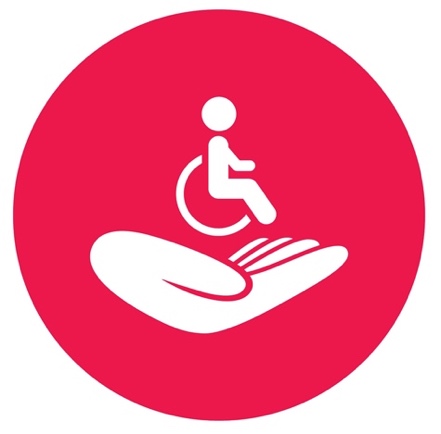 Sometimes the NHS can not provide all the mobility equipment you need or feel you need. The following are charities that may be able to help provide grants or mobility equipment. Each charity has its own application process, some require support from professionals to evidence the application, others have specific criteria. Covid-19 has impacted massively on charities, and some who previously accepted applications are no longer able to do so. We hope to update this list as frequently as possible, but please be aware things can change very quickly!Charities marked with a • require support from a professional or organisation of one kind or another, for example they may have to make the application for you or provide a supporting letter.